РЕШЕНИЕСовета народных депутатов муниципального образования«Гиагинский район»от  « 26 »     августа 2021 года № 464ст. ГиагинскаяОб информации администрации муниципального образования«Гиагинский район» по исполнению муниципальной программы «Энергосбережение и повышение энергетической эффективности» за текущий период 2021 годаЗаслушав и обсудив информацию администрации муниципального образования «Гиагинский район» по исполнению муниципальной программы «Энергосбережение и повышение энергетической эффективности» за текущий период 2021 года, Совет народных депутатов муниципального образования «Гиагинский район» 	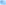                                                             решил:Принять к сведению информацию администрации муниципального образования «Гиагинский район» по исполнению муниципальной программы «Энергосбережение и повышение энергетической эффективности» за текущий период 2021 года (информация прилагается)Настоящее решение вступает в силу со дня его принятия.Глава                                                                            Председатель  МО «Гиагинский район»                                            Совета народных  депутатов                                                                                       МО «Гиагинский район»_______________  А.Н. Таранухин                          __________А.Г. СамохваловаИнформация администрации муниципального образования «Гиагинский район» по исполнению муниципальной программы «Энергосбережение и повышение энергетической эффективности» за текущий период 2021 годаМуниципальная программа МО «Гиагинский район» «Энергосбережение и повышение энергетической эффективности» утверждена постановлением главы МО «Гиагинский район» от 16 декабря 2019 года № 344.Правовые основания для формирования и реализации муниципальной программы установлены Бюджетным кодексом Российской Федерации в соответствии с Федеральным законом от 28.06.2014 г. № 172-ФЗ «О страте-гическом планировании в Российской Федерации». Данная муниципальная программа разработана в соответствии с Порядком принятия решений о разработке муниципальных программ МО «Гиагинский район», их формировании, реализации, проведения оценки эффективности и ее критериях, утвержденного постановлением главы МО «Гиагинский район» от 27.08.2013 г. № 103 (с изм.  в редакции от 05.07.2021г. №854). Данная муниципальная программа внесена в перечень муниципальных программ, который утверждён распоряжением главы МО «Гиагинский район» «Об утверждении муниципальных программ и ведомственных целевых программ муниципального образования «Гиагинский район», срок реализации которых начинается с 2020 года» от 10.01.2020 года № 3.  В бюджете МО «Гиагинский район» в 2021 году на реализацию мероприятий муниципальной программы «Энергосбережение и повышение энергетической эффективности» запланированы бюджетные ассигнования в сумме 1278,2 тыс. рублей, в том числе по участникам программы: - администрация МО «Гиагинский район» - 15,0 тыс. руб.; - управление образования администрации МО «Гиагинский район» - 724,0 тыс. руб.; - управление культуры администрации МО «Гиагинский район» 539,2 тыс. рублей.По состоянию на 01.08.2021 года фактический израсходовано финансовых средств 561,0 тыс. руб.  что составило 43,9% от годового объема бюджетных ассигнований.Исполнение муниципальной программы за текущий период сложилось следующее:1. По мероприятию «Эффективность системы освещения» специалистами отдела экономического развития и торговли администрации МО «Гиагинский район» для приобретения светодиодных потолочных светильников на 15,0 тыс. руб. было подготовлено техническое задание на электронный аукцион, аукцион не состоялся в связи с тем, что не было подано ни одной заявки. В августе будет подготовлено новое техническое задание на приобретение потолочных светодиодных потолочных светильников.     2. Управлением образования администрации МО «Гиагинский район», исполнение за 7 месяцев текущего года израсходовано бюджетных средств в сумме - 496,0 тыс. руб., что составило 68,5% от годового назначения. Финансовые средства в сумме 392,0 тыс. руб. были направлены на закупку энергоэффективного оборудования для:- МБДОО «Радуга» - электроутюг, МБДОО «Дюймовочка» - электро-плита, МБДОО «Ромашка»: э/мясорубка, водонагреватель электрический, стиральная машинка, резервный сетевой насос;-для оснащения столовых приобрели в МБОУ СОШ № 4 холодильник и картофелечистку, МБОУ СОШ № 5 - холодильник, электроплиту и э/мясорубку, МБОУ СОШ № 7 - э/водонагреватель.По мероприятию «Эффективность системы освещения» приобретены для МБДОО «Дюймовочка» и «Березка» энергосберегающие лампы на сумму 4,0 тыс. руб.По мероприятию «Приобретение энергоэффективных газовых котлов» для МБДОО «Дюймовочка» приобрели газовый котел стоимостью 100,0 тыс. руб. В 3 квартале 2021 года планируется приобрести и установить в МБДОО «Аленка» энергоэффективный газовый котел, также запланировано приобретение циркуляционных электронасосов для МБДОО «Аленка» и МБОУ СОШ № 10. 3. Управлением культуры администрации МО «Гиагинский район» за 7 месяцев текущего года израсходовано бюджетных средств в сумме – 65,0 тыс. руб., что составило 12,1% от годового назначения. Данные финансовые средства направлены на приобретение энергоэф-фективного газового котла для филиала № 17 СК Днепровский.В 3 квартале планируется приобретение газового котла в СДК п. Новый на сумму 70,0 тыс. руб. Строительно-монтажные работы в сумме 404,2 тыс. руб., предусмотренные в муниципальной программе по установке газовых котлов в МБОУ ДО ГДШИ и МБУК «Гиагинская межпоселенческая централизованная библиотечная система» запланированы на 4 квартал текущего года в связи с тем, что АО «Газпром газораспределение Майкоп» проектно-сметная документация  будет  подготовлена к концу августа.Исходя из вышеизложенного следует, что к концу года мероприятия по муниципальной программе «Энергосбережение и повышение энергетической эффективности» будут исполнены в полном объеме.Руководитель отдела экономическогоразвития и торговли                                                                                И.В. Файчук                                                                                                                                                                                                                                                                                                                                            АДЫГЭ РЕСПУБЛИКЭМКIЭМуниципальнэ образованиеу «Джэджэ районным» инароднэ депутатхэм я СоветРЕСПУБЛИКА АДЫГЕЯСовет народных депутатов муниципального образования «Гиагинский район»